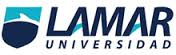 Ana Laura Placeres Guevara2BTecnologíaTarea n° 1 -  plataforma12 de Febrero de 2016Gestor de correo: Un Gestor de correos electrónicos es un programa que nos va a permitir, como su nombre indica, gestionar o trabajar con diferentes cuentas de correo electrónico a la vez.Por tanto, desde este programa, podremos configurar varias cuentas de correo electrónico y revisarlas, contestar e-mails, etc., sin necesidad de acceder a la web de cada una de nuestras cuentas de correo electrónico.El uso de un gestor de correo electrónico en nuestro ordenador nos va a facilitar la tarea de revisión de los mismos, ya que al tener configuradas nuestras cuentas de correo en un único programa, además de no tener que ir a cada una de sus webs para revisarlos, o enviar e-mails, tampoco tenemos que ir poniendo las contraseñas y demás de cada uno de ellos, por lo que la tarea es mucho más cómoda y rápida.Existen multitud de gestores de correo electrónico por lo que podremos utilizar aquel que mejor se adapte  a nuestras necesidades. En próximos artículos iremos viendo manuales de empleo y configuración de algunos de ellos para que podáis decidir cual emplear.Ejemplos:PostBox: Es una alternativa que trata de integrar comunicación social y trabajar con un aspecto visual distinto, de manera que nos permita seguir los mensajes como conversaciones de forma muy ágil, lo que nos puede llevar a ahorrarnos mucho tiempo y amortizar el coste de 23 euros por licencia de PostBox. Además tiene disponible licencias por volumen que pueden ser una buena solución para las empresas de mayor tamaño. Además de integrarse con redes sociales, también lo hace con otros servicios como Dropbox o Evernote, lo que le da un gran plus de funcionalidad.Sparrow: Esta una   alternativa para Mac que buscan mejorar la productividad en la gestión. Quizás su punto débil es que quizás tiene una curva de aprendizaje un poco mayor de otros gestores alternativos. Nada demasiado importante y que se amortiza con el tiempo que se ahorra después en la gestión de correo. Sparrow es más una aplicación orientada a autónomos que utilizan cuentas de Gmail, para los que funciona muy bien, que para grandes organizaciones. También se integra con servicios como Dropbox. Las aplicaciones de escritorio de correo afectan de forma fundamental a nuestra productividad. Antes de decidirnos por una u otra tenemos que evaluarla de forma exhaustiva en la organización. En el caso de ser autónomos es necesario pensarlo mucho, tener claro si nos va a funcionar. El tiempo que podemos ahorrarnos entre una u otra es fundamental. Zymbra Desktop: Es una solución que podemos utilizar en las empresas y añade algunas funcionalidades sociales muy interesantes al cliente de correo. Además de las opciones de correo habituales, calendario y agenda tenemos la posibilidad de integrar en el gestor nuestras cuentas de Twitter, Facebook o LinkedIn. Para sacarle su mejor partido tendríamos que utilizar también Zimbra Collaboration Server que es una alternativa a Exchange para muchas organizaciones.Thunderbird: Esta es uno de los gestores más utilizados ya que puedes usarlo de forma gratis Ventajas: es la alternativa más utilizada y conocida como gestor de correo. Funciona realmente bien y es gratuito. Es multiplataforma, razón por la que se utiliza mucho como paso previo en algunas organizaciones a una migración de sistema. Es muy sencillo migrar las cuentas desde Outlook a Thunderbird. El funcionamiento de es bastante similar a Outlook.Desventajas:No dispone de calendario ni gestor de tareas o notas, pero podemos integrarlo como complementos, como Lighting que podemos incluir. La posibilidad de mejorar su funcionalidad con los complementos, a la manera que estamos acostumbrados en los navegadores es una de sus grandes virtudes, por lo que podemos adaptarlo a nuestra organización de forma muy sencilla. 